Учебный план программы бакалавриата по специальности 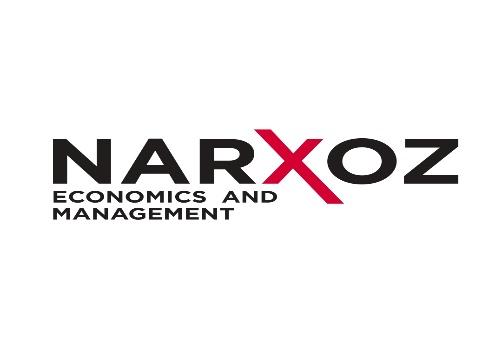 Ресторанное дело и гостиничный бизнесОБЗОР ПРОГРАММ БАКАЛАВРИАТА Требования программы бакалавриата по специальности Ресторанное дело и гостиничный бизнесДисциплины Базовой подготовкиОбязательные дисциплины УниверситетаОбязательные дисциплины Бизнес Школы 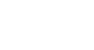 Дисциплины по основной специализацииОбязательные дисциплиныСтуденты должны пройти следующие 4 обязательные дисциплины по специальности Ресторанное дело и гостиничный бизнесДисциплины по выборуВ дополнение к 4-м обязательным дисциплинам, указанным выше, студенты должны пройти любые 4 дисциплины нижеИтоговый проектСтуденты  третьего и четвертого курса смогут применить полученные знания на практике в различных компаниях, а также в Дипломном проекте, по одному из трех направлений:Консалтинговый проект для местных старт-апов или организаций Научно-исследовательская работа под руководством  профессоров Университета Нархоз Работа над созданием кейса или креативного старт-апа Дисциплины по дополнительной специализацииСтуденты также должны выбрать дополнительную специализацию, состоящую из 24 кредитов, на третьем курсе. Студенты могут выбрать любую дополнительную специализации, согласно каталогу. Однако, для получения более широкого спектра знаний, студентам НБШ рекомендуется выбрать дополнительную специализацию, предлагаемую другими школами Университета Нархоз.   Студенты также могут выбрать междисциплинарную дополнительную специализацию, например:Исследования будущего и прогнозированиеКорпоративное правоУстойчивое развитиеКатегория дисциплинКредиты (ECTS)Дисциплины Базовой подготовки62Обязательные дисциплины Университета 16Обязательные дисциплины Бизнес Школы 66Дисциплины по основной специализации48Дисциплины по дополнительной специализации24Практика12Дипломный проект12Итого240Название дисциплиныКредиты (ECTS)Английский язык20Информационно-коммуникационные технологии5Основы прикладной математики5Междисциплинарный модуль "Человек и мир"(академическое письмо, социально-политический модуль, русский и казахский) 12Междисциплинарный модуль "Социум и политика"(современная история Казахстана, социально-политический модуль)12Физическая культура8Итого62Название дисциплиныКредиты (ECTS)Введение в макроэкономику6Предпринимательство5Философия 5Итого16Название дисциплиныКредиты (ECTS)Количественные методы для бизнеса6Управленческая экономика6Введение в финансовый учет6Учет для принятия решений6Основы финансов6Основы менеджмента6Основы маркетинга6Навыки лидерской коммуникации6Организационное поведение6Корпоративное управление и право6Перспективные исследования и прогнозирование6Итого66Название дисциплиныКредиты (ECTS)Введение в индустрию туризма и гостеприимства6Управление организациями туризма и гостеприимства6Управление услугами и создание качества6Поведение потребителя в туризме и гостеприимстве6Итого24Название дисциплиныКредиты (ECTS)Управление, контроль и планирование доходов6Регулирование и безопасность в туризме и гостеприимстве6Культурное наследие и межкультурный менеджмент6Цифровые технологии, инновации в гостеприимстве6MICE и event менеджмент6Экономика туризма и гостеприимства6Гастрономический туризм6Управление закупками и качеством продуктов6Гастрономия и дизайн блюд6Планирование, развитие и дизайн предприятий гостеприимства6Категория дисциплинКредиты (ECTS)Практика12       Учебная практика2       Производственная практика4       Производственная пре-дипломная практика6Дипломный проект12      Методы исследований 6      Написание и защита Дипломный проект6Итого24